08/03/2023 13:17BionexoRESULTADO – TOMADA DE PREÇONº202383EM35414HEMUO Instituto de Gestão e Humanização – IGH, entidade de direito privado e sem finslucrativos, classificado como Organização Social, vem tornar público o resultado daTomada de Preços, com a finalidade de adquirir bens, insumos e serviços para o HEMU -Hospital Estadual da Mulher, com endereço à Rua R-7, S/N, Setor Oeste, Goiânia, CEP:74.125-090.Bionexo do Brasil LtdaRelatório emitido em 08/03/2023 13:16CompradorIGH - HEMU - Hospital Estadual da Mulher (11.858.570/0002-14)Rua R 7, esquina com Av. Perimetral s/n - Setor Oeste - GOIÂNIA, GO CEP: 74.530-020Relação de Itens (Confirmação)Pedido de Cotação : 274844127COTAÇÃO Nº 35414 - MATERIAL MÉDICO - HEMU MARÇO/2023Frete PróprioObservações: *PAGAMENTO: Somente a prazo e por meio de depósito em conta PJ do fornecedor. *FRETE: Sóserão aceitas propostas com frete CIF e para entrega no endereço: RUA R7 C/ AV PERIMETRAL, SETOR OESTE,Goiânia/GO CEP: 74.125-120, dia e horário especificado. *CERTIDÕES: As Certidões Municipal, Estadual de Goiás,Federal, FGTS e Trabalhista devem estar regulares desde a data da emissão da proposta até a data dopagamento. *REGULAMENTO: O processo de compras obedecerá ao Regulamento de Compras do IGH,prevalecendo este em relação a estes termos em caso de divergência.Tipo de Cotação: Cotação EmergencialFornecedor : Todos os FornecedoresData de Confirmação : TodasFaturamentoMínimoPrazo deEntregaValidade daPropostaCondições dePagamentoFornecedorFrete ObservaçõesHospdan Comércio E ServiçosHospitalares Ltda - MeGOIÂNIA - GOFILEMON LOPES - (62) 30881060hospdancomercial2@terra.com.brMais informações1 dias apósconfirmação1R$ 1.000,000011/03/202330 ddlCIFnullProgramaçãode EntregaPreço PreçoUnitário FábricaProduto CódigoFabricante Embalagem Fornecedor Comentário JustificativaRent(%) Quantidade Valor Total UsuárioEquipoExtensorModelo EXLDEHP FreeFoto 120(120 cm decomprimento)DaniellyEvelynPereira DaEXTENSOREXL-DEHPFREEHospdanComércio EServiçosHospitalaresLtda - Me;1 ao 3 - Nãoatende acondição deR$R$R$137961-01null2150 UnidadeCruzFOTO5,5900 0,000012.018,5000120CM -pagamento/prazo.08/03/202310:39UNIDADE-LIFEMED -LIFEMEDTotalParcial:R$22150.0150.012.018,5000Total de Itens da Cotação: 1Total de Itens Impressos: 1TotalGeral:R$12.018,5000Clique aqui para geração de relatório completo com quebra de páginahttps://bionexo.bionexo.com/jsp/RelatPDC/relat_adjudica.jsp1/1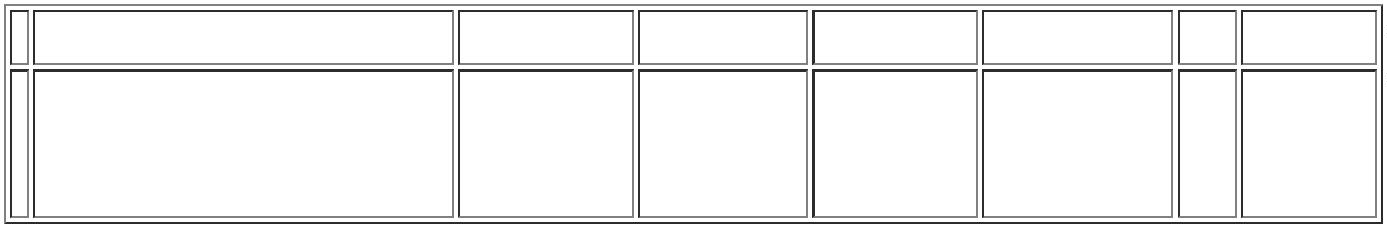 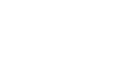 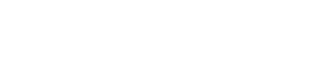 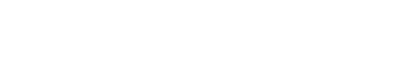 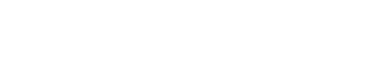 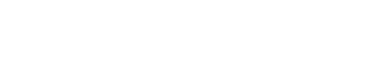 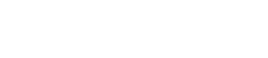 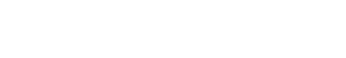 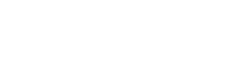 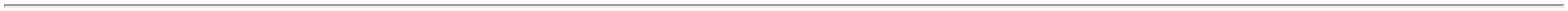 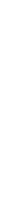 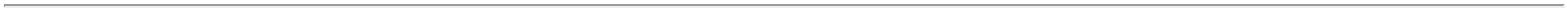 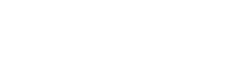 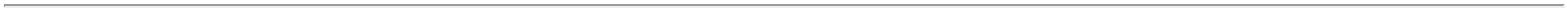 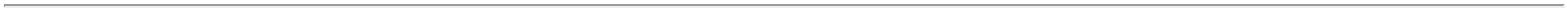 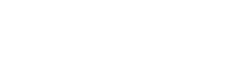 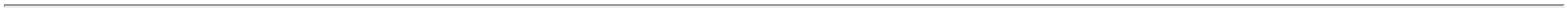 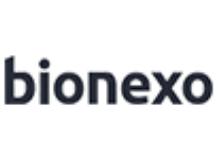 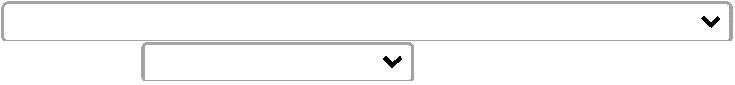 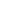 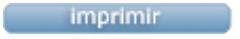 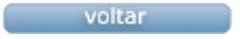 